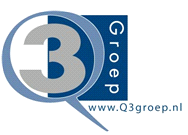 Schoolondersteuningsprofiel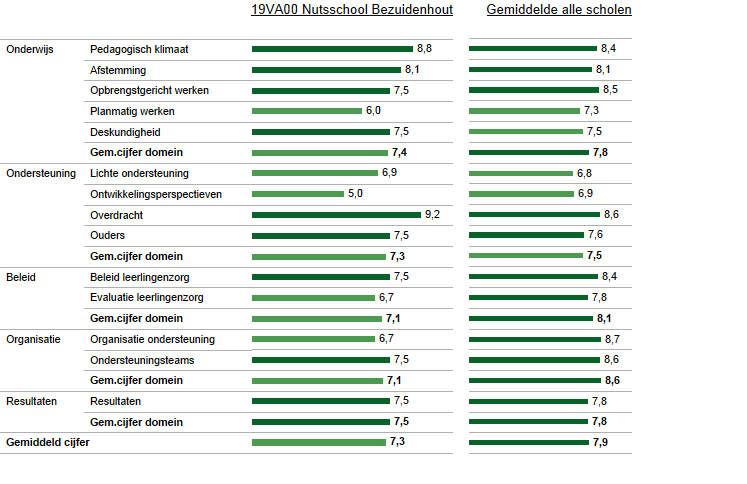 In deze figuur zie je in de linkerkolom de gemiddelde score van de school per categorie. In de rechterkolom kun je de eigen score vergelijken met het gemiddelde van alle scholen. De gemiddelden zijn omgezet in een cijfer op een tienpuntsschaal. Basisondersteuning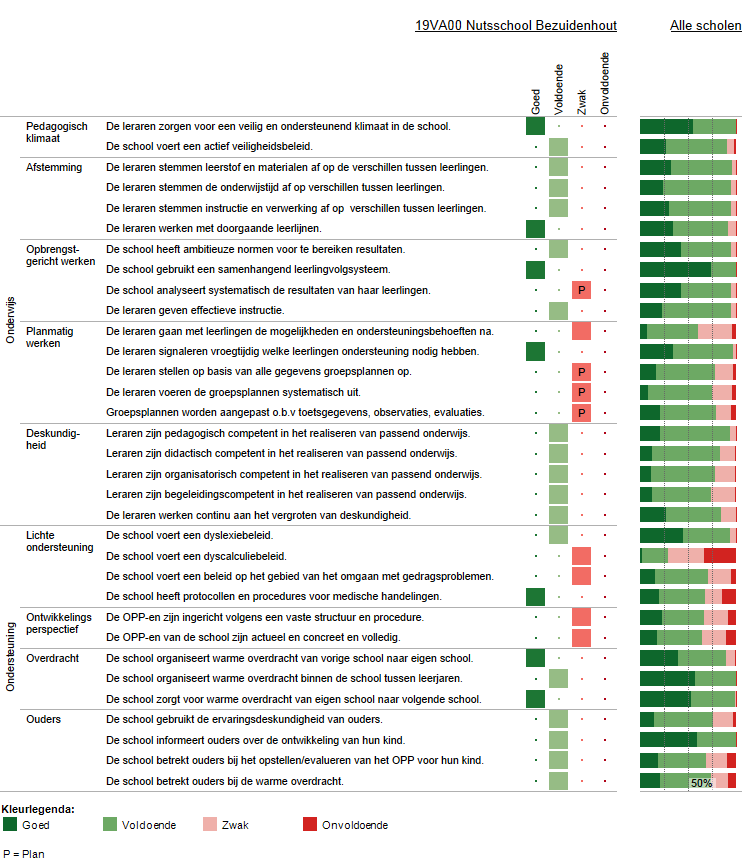 Deze figuur geeft de beoordelingen weer van de school op de indicatoren. In de rechterkolom staat het percentage scholen met een bepaalde beoordeling. Vervolg basisondersteuning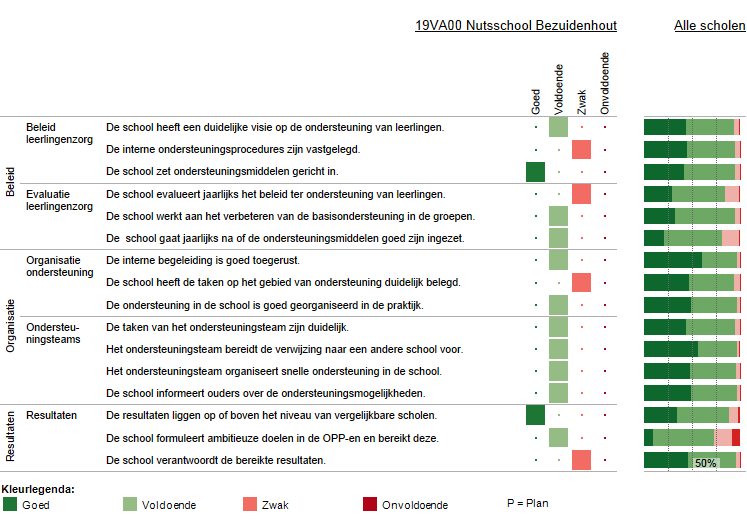 Deze figuur geeft de beoordelingen weer van de school op de indicatoren. In de rechterkolom staat het percentage scholen met een bepaalde beoordeling. Deskundigheid voor ondersteuning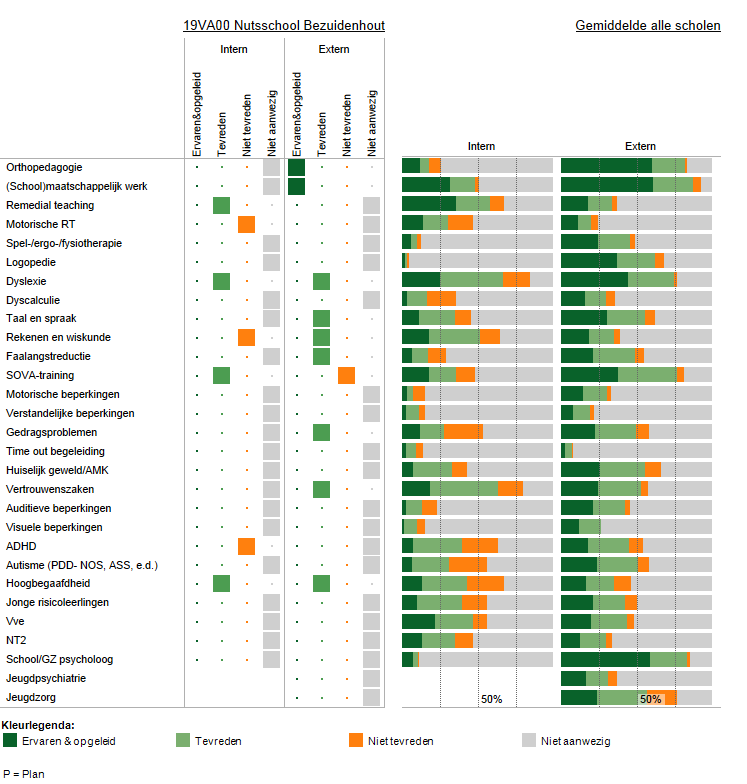 In deze figuur staan de beoordelingen van de school aangegeven. In de twee kolommen rechts staat het percentage scholen dat over deskundigheid beschikt en de beoordeling van de kwaliteit ervan.OndersteuningsvoorzieningenDeze figuur laat zien welke voorzieningen er binnen de school aanwezig zijn. Ook laat het overzicht zien hoe de scholen op de kwaliteit van de voorziening scoren.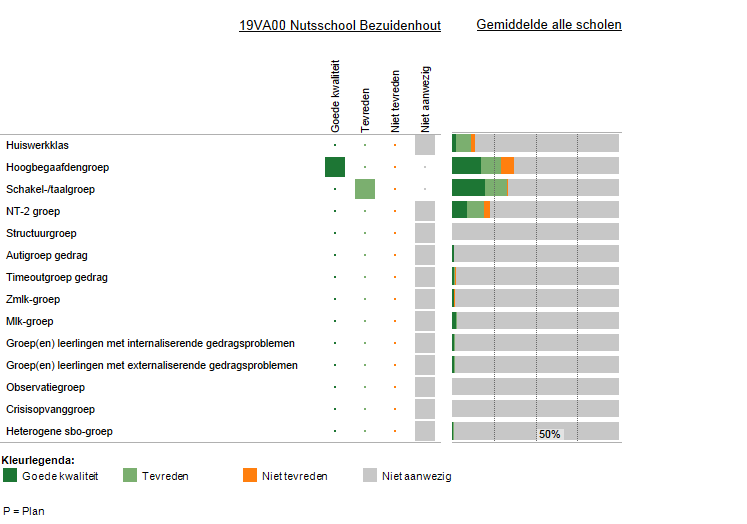 Voorzieningen in de fysieke omgeving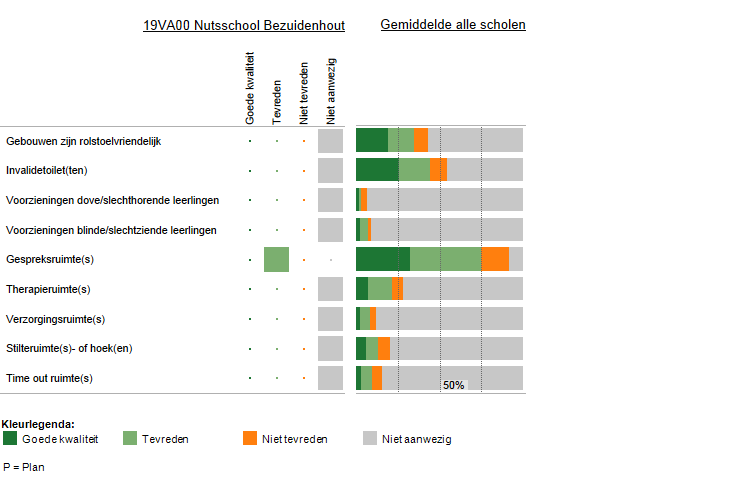 Deze figuur laat zien welke voorzieningen zijn aangebracht in en aan het gebouw. Ook laat het overzicht zien hoe de scholen op de kwaliteit van de voorziening scoren.Samenwerkende ketenpartners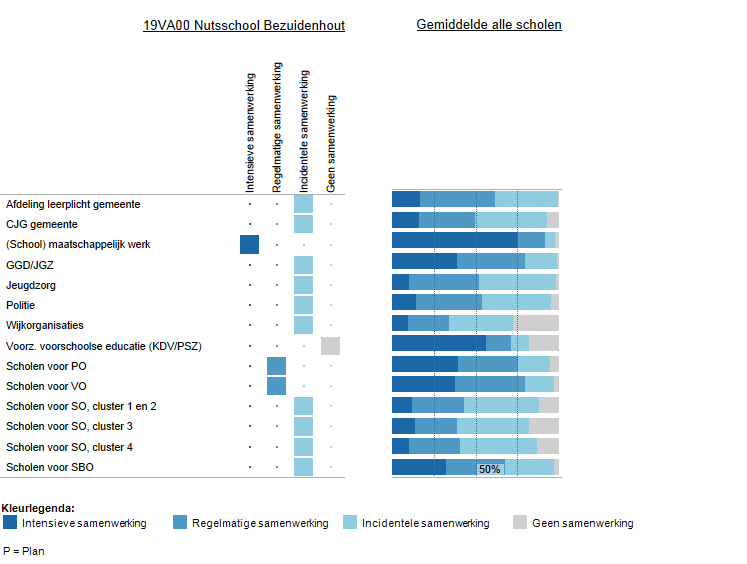 Deze figuur laat zien met welke partners wij samenwerken. Ook laat het overzicht zien hoe intensief de samenwerking is.Bijlage Kengetallen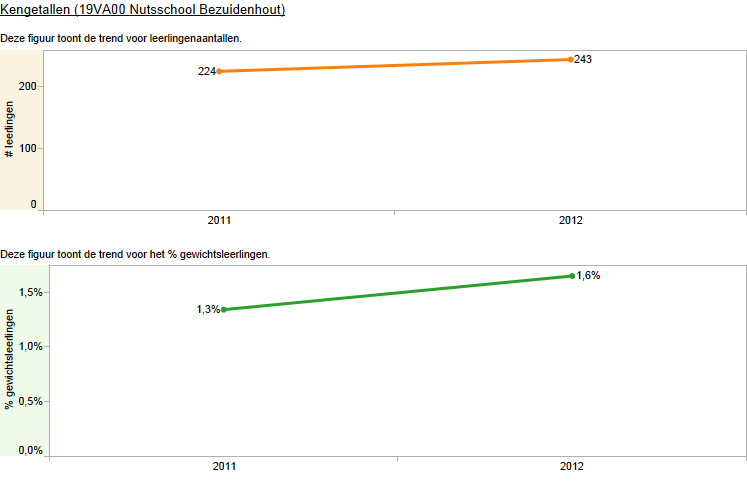 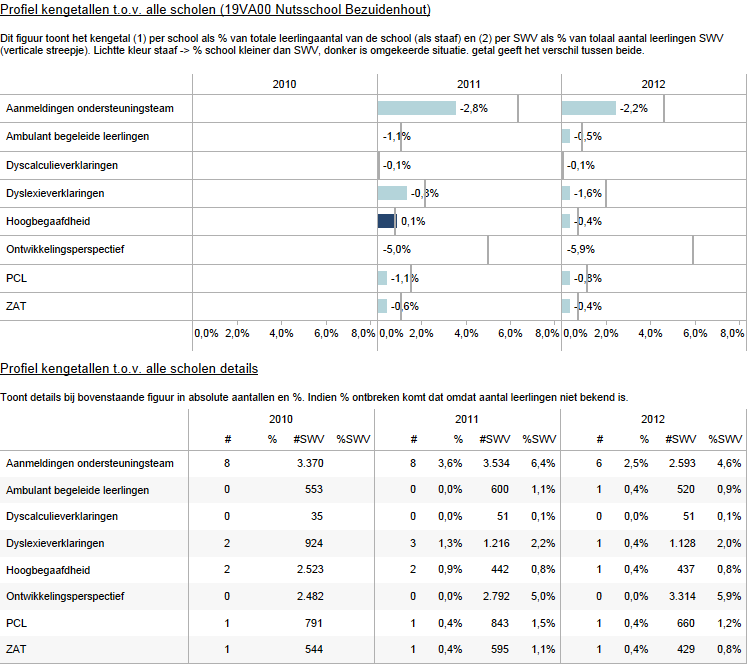 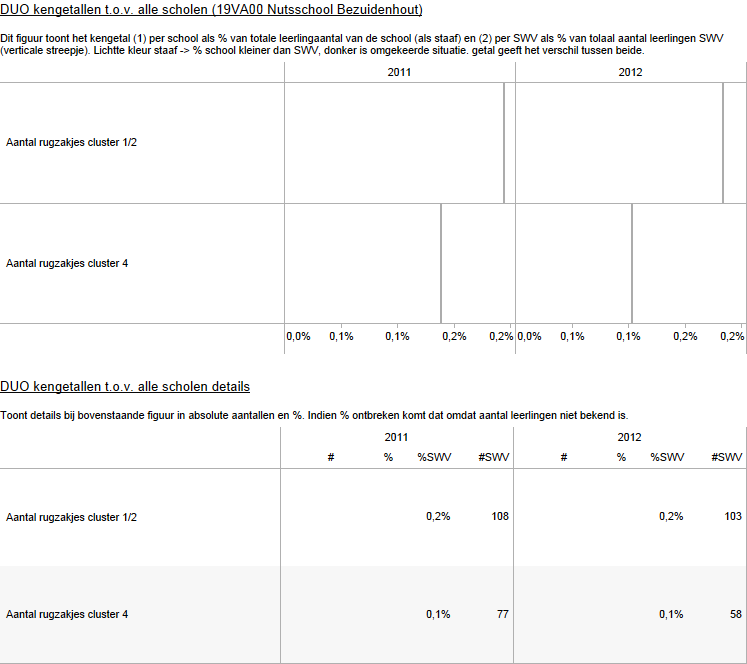 Bijlage Scores kwaliteit basisondersteuning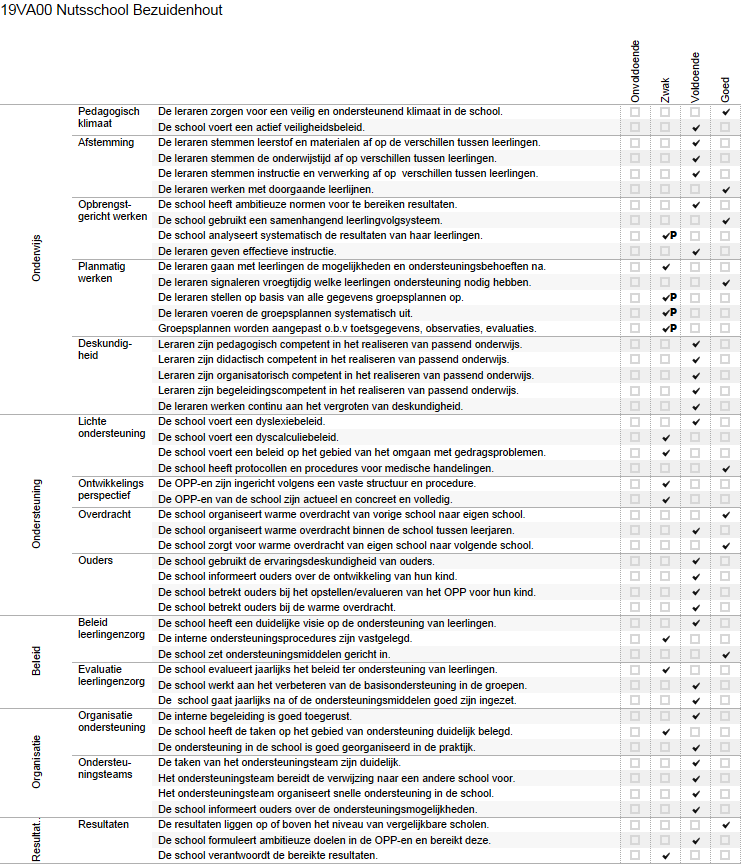 Bijlage Scores deskundigheid voor ondersteuning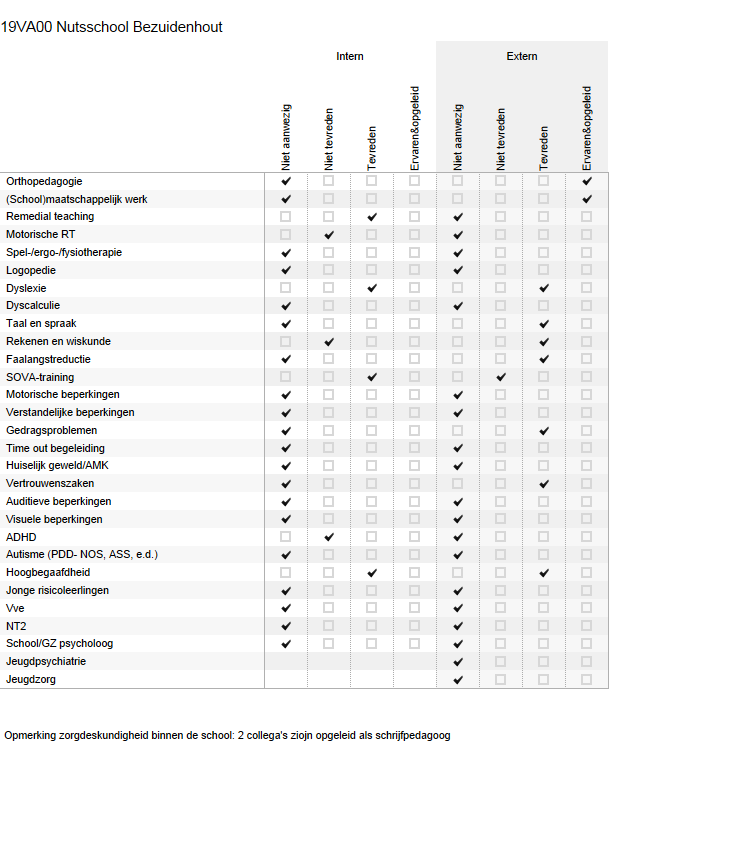 Bijlage Scores ondersteuningsvoorzieningen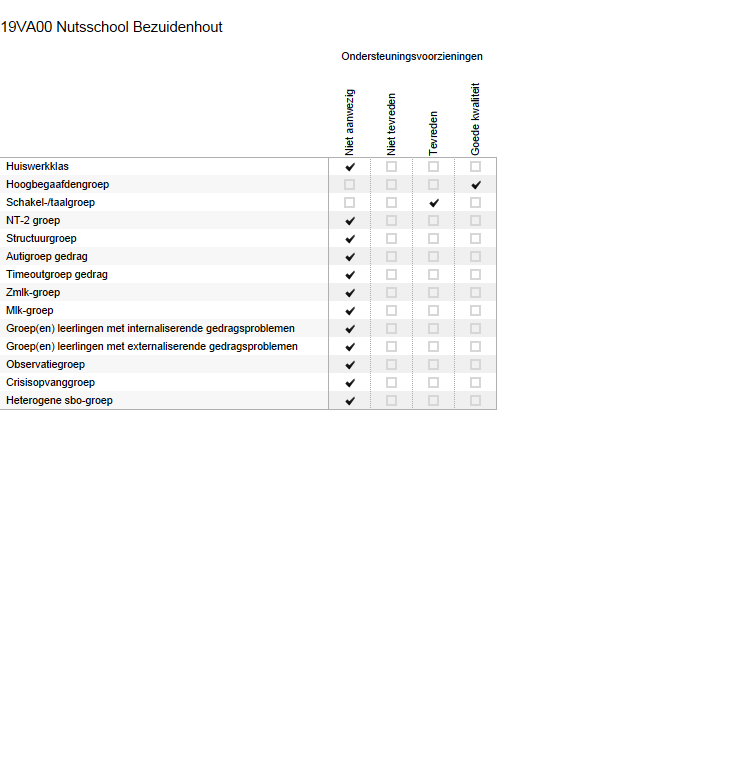 Bijlage Scores Voorzieningen in de fysieke omgeving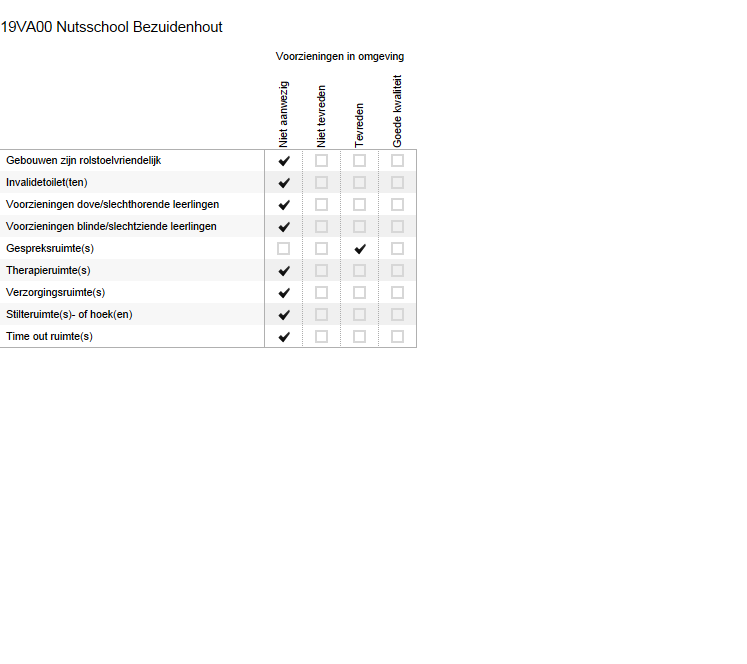 Bijlage Scores Samenwerkende ketenpartners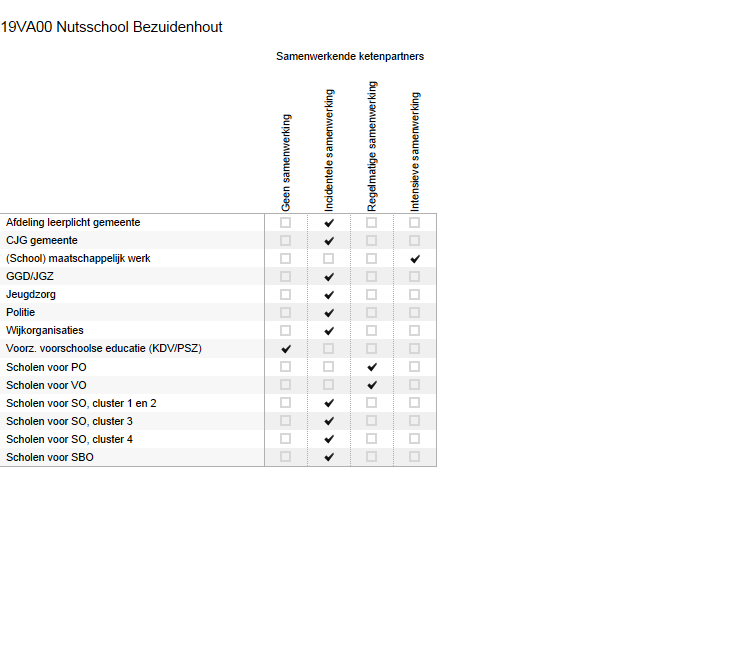 DEEL II	ANALYSE EN BELEID1a. Basisondersteuning1b. Handelingsgericht werken2. Ondersteuningsdeskundigheid (intern en extern)3. Ondersteuningsvoorzieningen4. Voorzieningen in de fysieke omgeving5. Samenwerkende ketenpartners Eventuele opmerkingenSamenvatting van de hoofdlijnenDEEL III	VASTSTELLING EN ONDERTEKENINGDit schoolondersteuningsprofiel is van advies voorzien door de MR:DatumPlaatsHandtekening MREn vastgesteld door het bestuur:DatumPlaatsHandtekening MRBeeldvormingWat zien wij?De resultaten liggen op of net boven het niveau dat verwacht wordt van de doelgroep.De overdracht van/naar andere scholen gaat via een warme overdracht. Bij overstappers halverwege is er altijd sprake van contact met de andere school. Met de ouders van vier-jarige instromers wordt een intake gesprek gevoerd. Met scholen in de directe omgeving van onze school zijn extra afspraken gemaakt over het overstappen van leerlingen naar onze school.Ervaringsdeskundigheid van ouders wordt gebruikt bij het invullen van een aantal inhoudelijke processen (lezen, spelling, Kurzwell). Verwachtingen van ouders brengen we aan het begin van de schoolloopbaan in kaart en gaandeweg hebben we hier overleg over.oor het begeleiden van leerlingen buiten de groep zijn zo goed als geen middelen beschikbaar. IB en directie vormen het zorgoverleg.OordeelsvormingWat vinden wij?Het planmatig werken behoeft versterking. Het is niet duidelijk genoeg op welke grond we een leerling het zorg-traject aanbieden.De huidige populatie kunnen we op basis van de mogelijkheden van de school voldoende bedienen.BesluitvormingWat gaan wij doen?Planmatig werken; uitzoeken wel ondersteuning we hierbij nodig hebben. Komen tot het werken met groepsplannenVoor leerlingen die niet voldoende hebben aan het aanbod in de verlengde instrctiegroep moet een ontwikkelingsprofiel worden opgesteld.Het werken met groepsplannen is in ontwikkeling.Overdracht tussen de groepen behoeft versterking, gekoppeld aan de groepsplannen.BeeldvormingWat zien wij van handelingsgericht werken op onze school?Zie de basisondersteuningVoor een heel groot deel zien wij de genoemde standaarden die SPPOH heeft gesteld terug in onze school. Het werken met groepsplannen en het vaststellen van de leerbehoeften is in ontwikkeling.OordeelsvormingWat vinden wij van wat we zien?Zie basisondersteuningBesluitvormingMet welke drie standaarden van handelingsgericht werken gaan we de aankomende twee jaar aan de slag?Standaarden 1, 8 en 9-Groepsplannen-Onderwijsbehoeften-Doelmatig werkenBeeldvormingWat zien wij?eskundigheid vaak wel in huis. Lang niet altijd in te zetten vanwege gebrek aan formatie. Voorbeelden: Omgaan met ADHD, MRT, Schrijfpedagogiek(fijne motoriek)eerproblemen lig bij leerkrachten. Remedial Teaching nu slechts één dagdeel in de week. Uitbreiding vraagt middelen die er vooralsnog niet zijn.Expertise Dyslexie is aanwezig. BPL groep biedt voldoende mogelijkheden voor meerbegaafde leerlingen. OordeelsvormingWat vinden wij?ieuwe rekenmethode biedt kansen voor BPL- leerlingen. Wat we nu hebben is toereikend voor huidige leerlingaantal en –populatieOntevreden zijn we vnl over de beperkte inzetbaarheid van aanwezige deskundigheid.BesluitvormingWat gaan wij doen?Onderwijsbehoefte van huidige leerlingen kunnen we bedienen. Kwaliteit hiervan kunnen we verhogen (bijvoorbeeld door collega’s die Master SEN zorg én gedrag volgen). School- en jaarplancyclus afstemmen op basiszorg en specialisaties.BeeldvormingWat zien wij?Hoogbegaafdengroep: Nu BPL, slechts één leerling met diagnose HB. Deze groep bieden wij beperkt (één uur per week) extra ondersteuning aan. Maximaal aantal leerlingen is 5 á 6 per groep (vanaf medio groep 5). Daarnaast wordt deze leerlingen in de groep extra uitdaging geboden (bijvoorbeeld d.m.. werken in het plusboek van de rekenmethode)We hebben geen zgn ‘Schakelgroep’. Gezien doelgroep, resultaten en leerlingaantallen, is hier geen behoefte aan en komen we hier niet voor in aanmerking .OordeelsvormingWat vinden wij?Binnen de huidige zorgvraag past de BPL-groep in de formatie. Daarnaast één ochtend remedial teaching. Voor het overige geen mogelijkheden buiten de groep.BesluitvormingWat gaan wij doen?Geen veranderingen te verwachten.BeeldvormingWat zien wij?ud gebouw niet aan te passen aan fysieke beperkingen van leerlingen.Gespreksruimten zijn goed te gebruiken.Er zijn twee gymzalen in het schoolgebouw. iet volledig benut vanwege krappe formatie.OordeelsvormingWat vinden wij?Wij zijn trots op het gebouw.BesluitvormingWat gaan wij doen?Geen fysieke aanpassingen. Wellicht in 2018 nieuwbouw voorzien.BeeldvormingWat zien wij?HCO ontbreekt in de lijst, wel 200 uur per jaar inzet.SMW intensiefVraag naar PSZ is er niet vanuit de ouders. Twee jaar geleden PSZ gesloten.ontact met bibliotheek is intensiefOordeelsvormingWat vinden wij?Handhaven wat er is.Samenwerken zou moeten leiden tot meer overleg op basis van gelijkwaardigheid. Samen zoeken naar praktische oplossingen.Samenwerking jeugdwerk (welzijn) heeft impuls nodig.BesluitvormingWat gaan wij doen?Waakzaam zijn op de samenwerking en het overleg.We zijn trots op de resultaten van het onderwijs op onze school.Handelingsgericht werken is speerpunt voor de komende jaren waardoor we denken ook meer planmatig te werken.